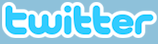 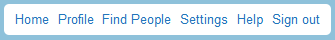 UsernameUsernameName: Name: Name: UsernameUsernameLocation: Location: Location: UsernameUsernameBio: Bio: Bio: 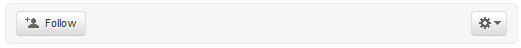 2341212followersfollowersfollowingMost recent message which can have up to 140 characters. This will take you up to about this point on the second line, depending on letters.About 5 minutes ago from webMost recent message which can have up to 140 characters. This will take you up to about this point on the second line, depending on letters.About 5 minutes ago from webMost recent message which can have up to 140 characters. This will take you up to about this point on the second line, depending on letters.About 5 minutes ago from webMost recent message which can have up to 140 characters. This will take you up to about this point on the second line, depending on letters.About 5 minutes ago from webTweetsTweetsTweetsMost recent message which can have up to 140 characters. This will take you up to about this point on the second line, depending on letters.About 5 minutes ago from webMost recent message which can have up to 140 characters. This will take you up to about this point on the second line, depending on letters.About 5 minutes ago from webFavoritesFavoritesFavoritesIf you’re planning to keep adding messages as you follow a story, it might be useful to start at the bottom of the page and work your way upAbout 2 hours ago from webIf you’re planning to keep adding messages as you follow a story, it might be useful to start at the bottom of the page and work your way upAbout 2 hours ago from webIf you’re planning to keep adding messages as you follow a story, it might be useful to start at the bottom of the page and work your way upAbout 2 hours ago from webIf you’re planning to keep adding messages as you follow a story, it might be useful to start at the bottom of the page and work your way upAbout 2 hours ago from webFollowingFollowingFollowingFollowingFollowingFollowingFollowingFollowingFollowingFollowingFollowingFollowingFollowingFollowingFollowingFollowingFollowingFollowingFollowingFollowingFollowingFollowingFollowingFollowingFollowingFollowingFollowingFollowingFollowingFollowingFollowingFollowingFollowingFollowingFollowingFollowingFollowingFollowingFollowing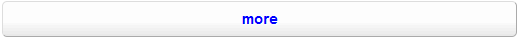 FollowingFollowingFollowing